Long Term Overview: The Writing & Reading Journey for Year 6  											Theme                   Genre                        Author                      Cross CurricularAutumn 17 weeksAutumn 27 weeks 
(Including Calshot)Spring 16 weeksSpring 26 weeks
(Including MOCK SATs)Summer 15 weeks
(Including SATs)Summer 27 weeks ThemeThe Power of NatureChanging coastlines (Geography)Exploration & EnduranceCourage/ Good v EvilAncient Greece (History)The Wonders of NatureJust because we can, should we?
Animals including humans  (Science)EscapeText typesNarrative: fantasy /adventure
3rd person recount/ past tense
Persuasive:  leaflet
on climate changeNarrative: description

Recount/ rallying speechNarrative: Greek myth3rd person recount/ past tenseNon chronological report: Greek mythical creature compendium entry
Explanatory: 
Animal defence explanationPoem: Acrostic Narrative: historical /gothic1st person / present & past tenseDiscussion: Just because we can, should we?Narrative: fantasy/adventureChildren’s choice of written outcome+ Foundation writing:Persuasive: Job applicationInstructional & Explanatory: Science D.I.Y Lava LampWriting Journey Text Driver/s: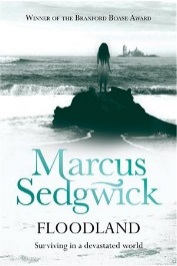 Floodland – Marcus Sedgewick
Climate Change -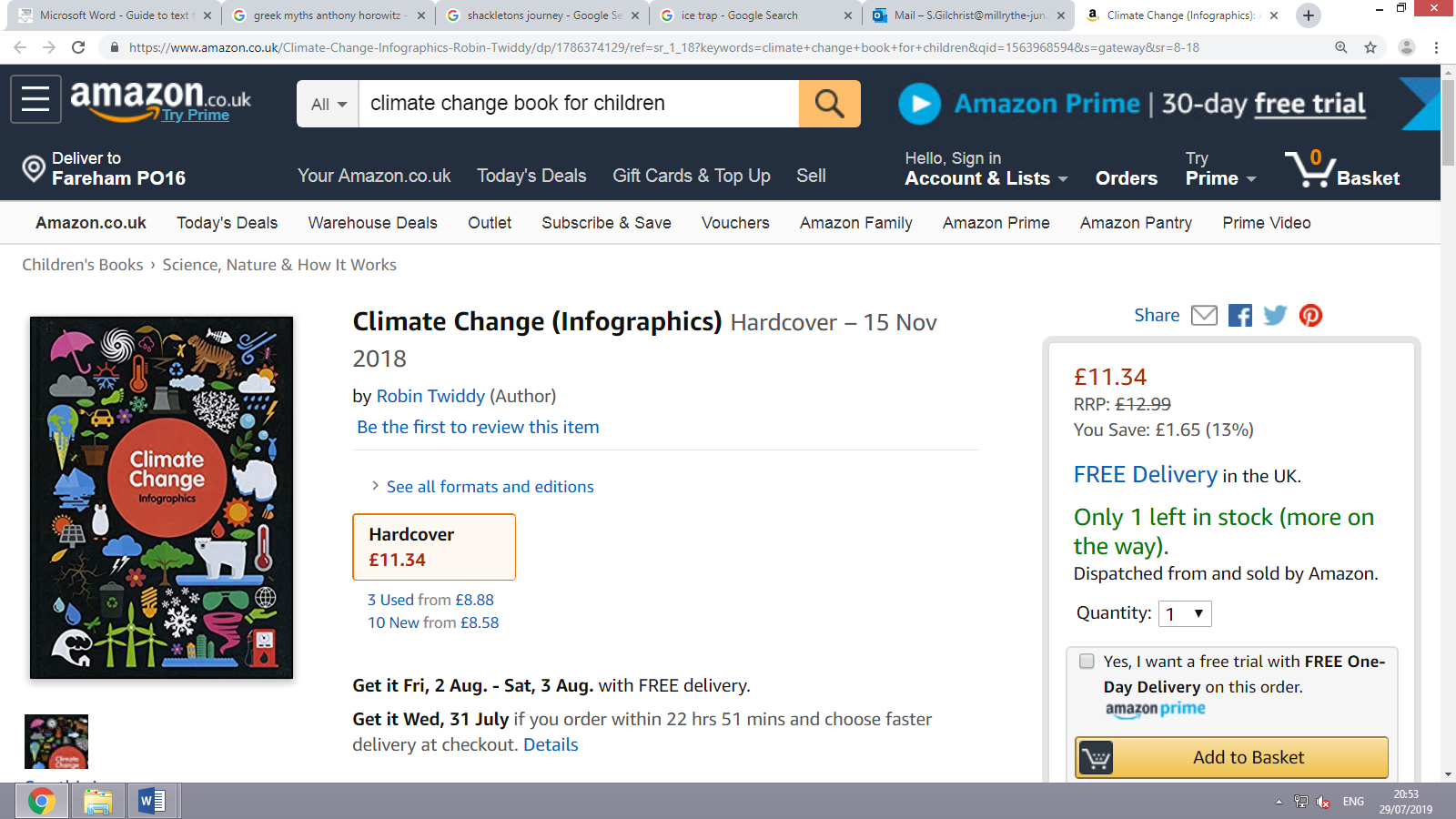 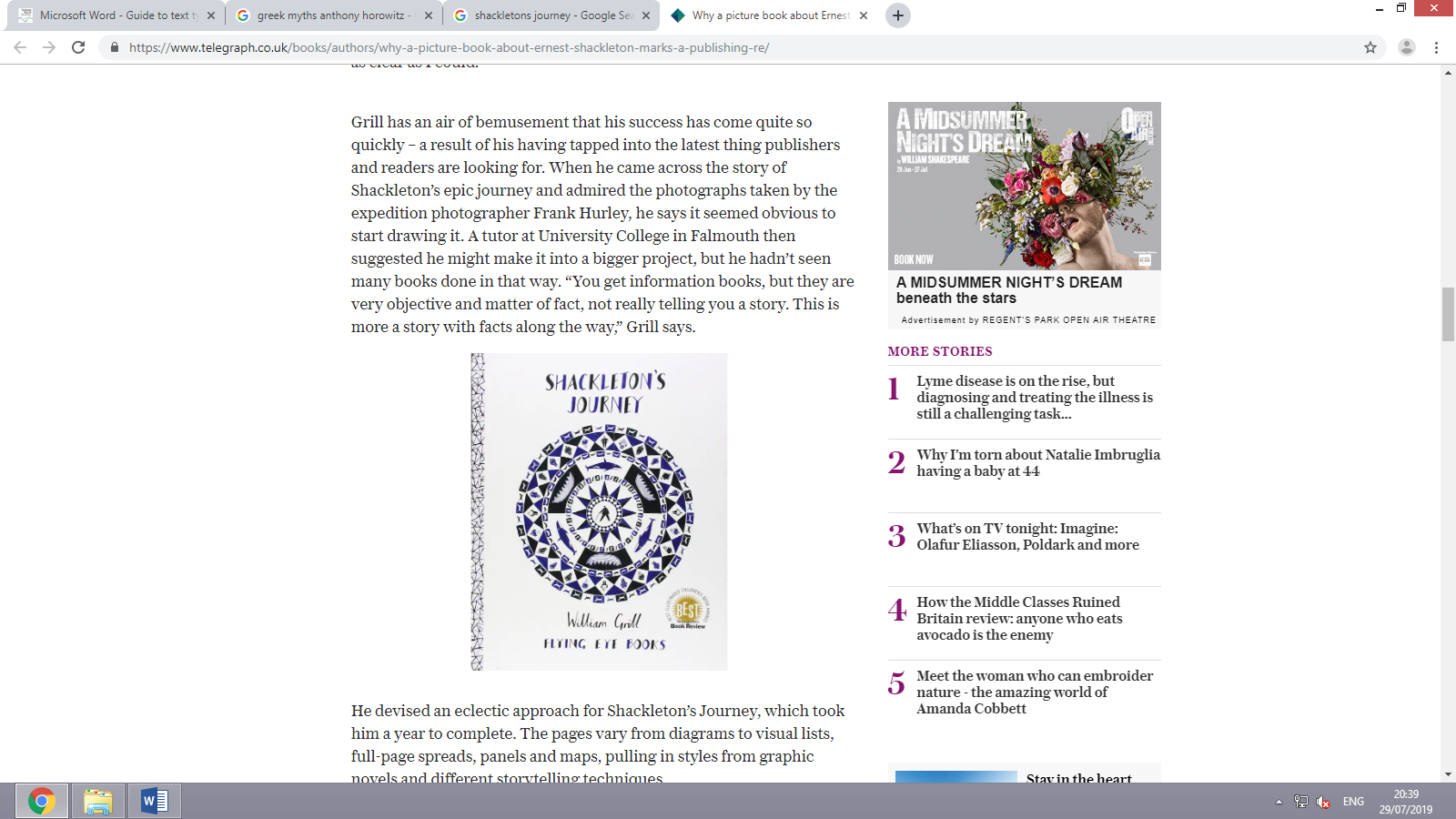 Shackleton’s Journey-William GrillShakleton’s Journey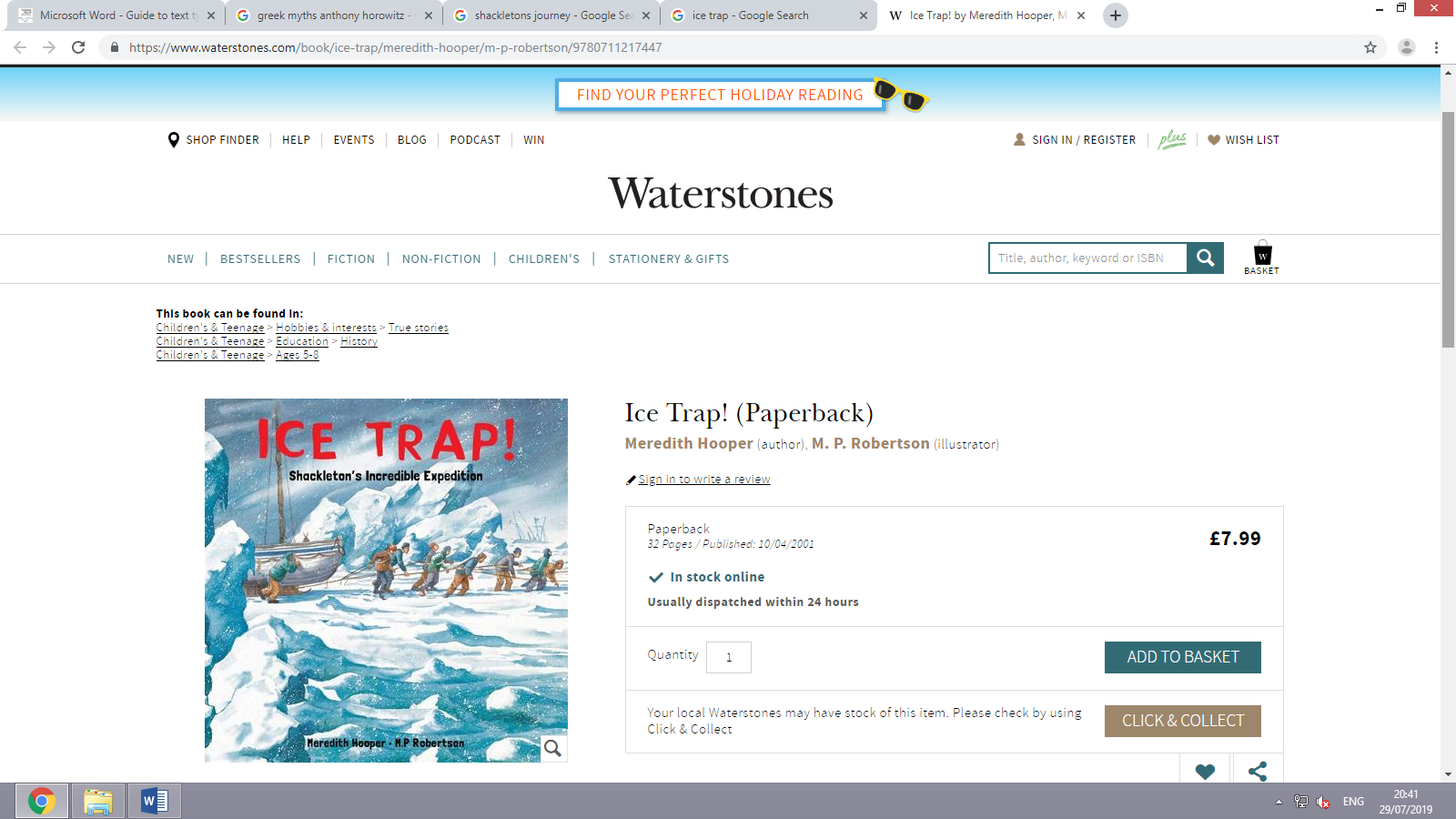 Ice Trap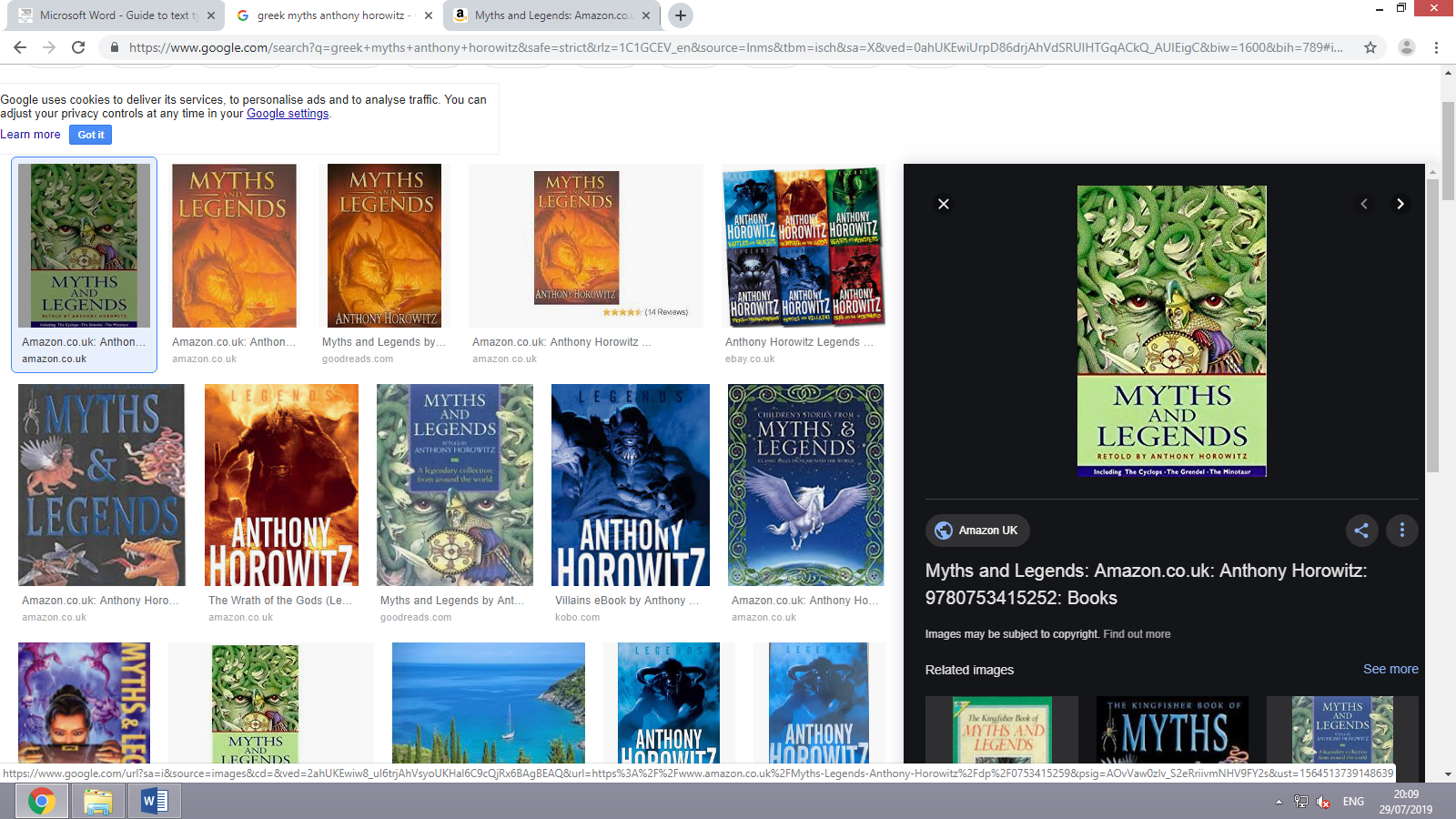 Myths & Legends – Anthony Horowitz     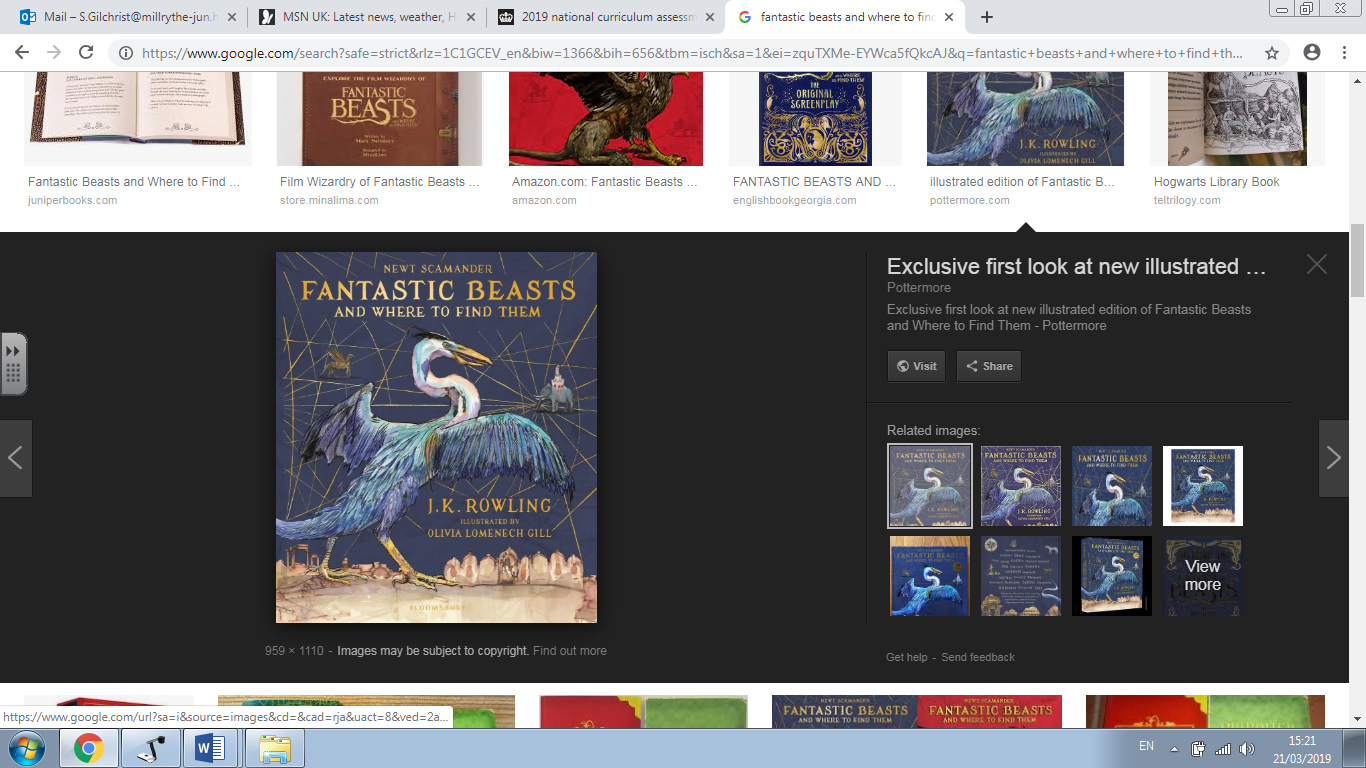 Fantastic beasts and where to find them.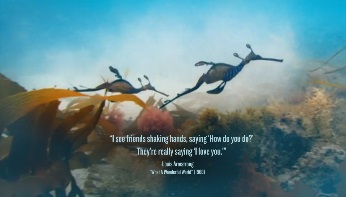 David Attenburgh documentariesDavid Attenburgh documentary clips. 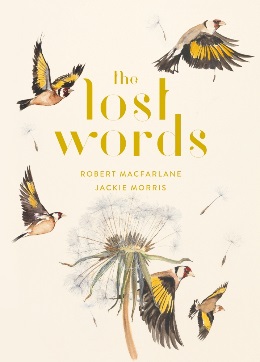 The Lost Words - 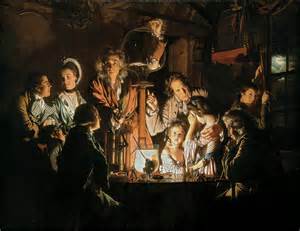 Historical Painting: ‘Bird in a pump’ 
(Linkung to William Harvey in science)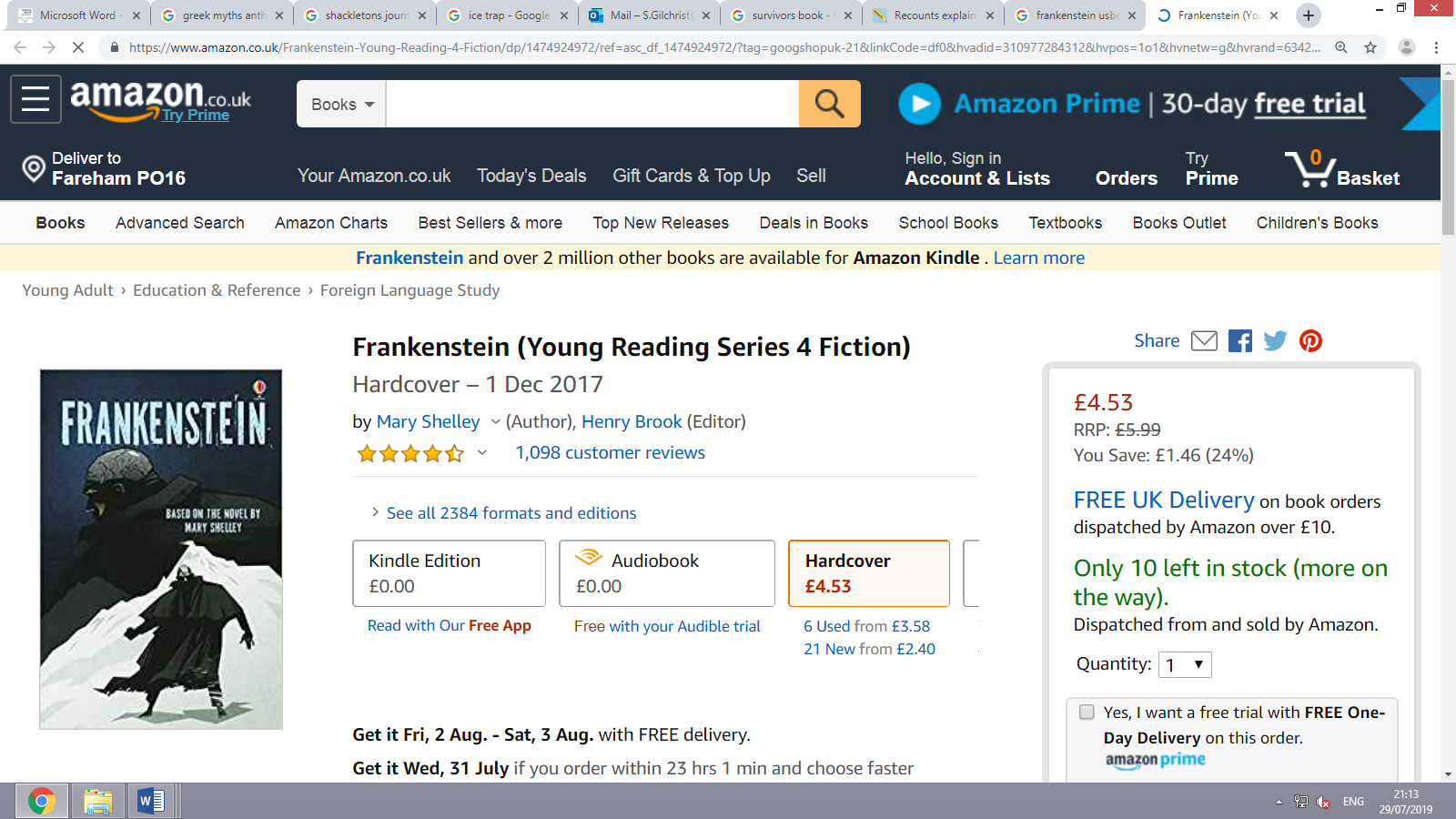  Book Frankenstein (diff. versions)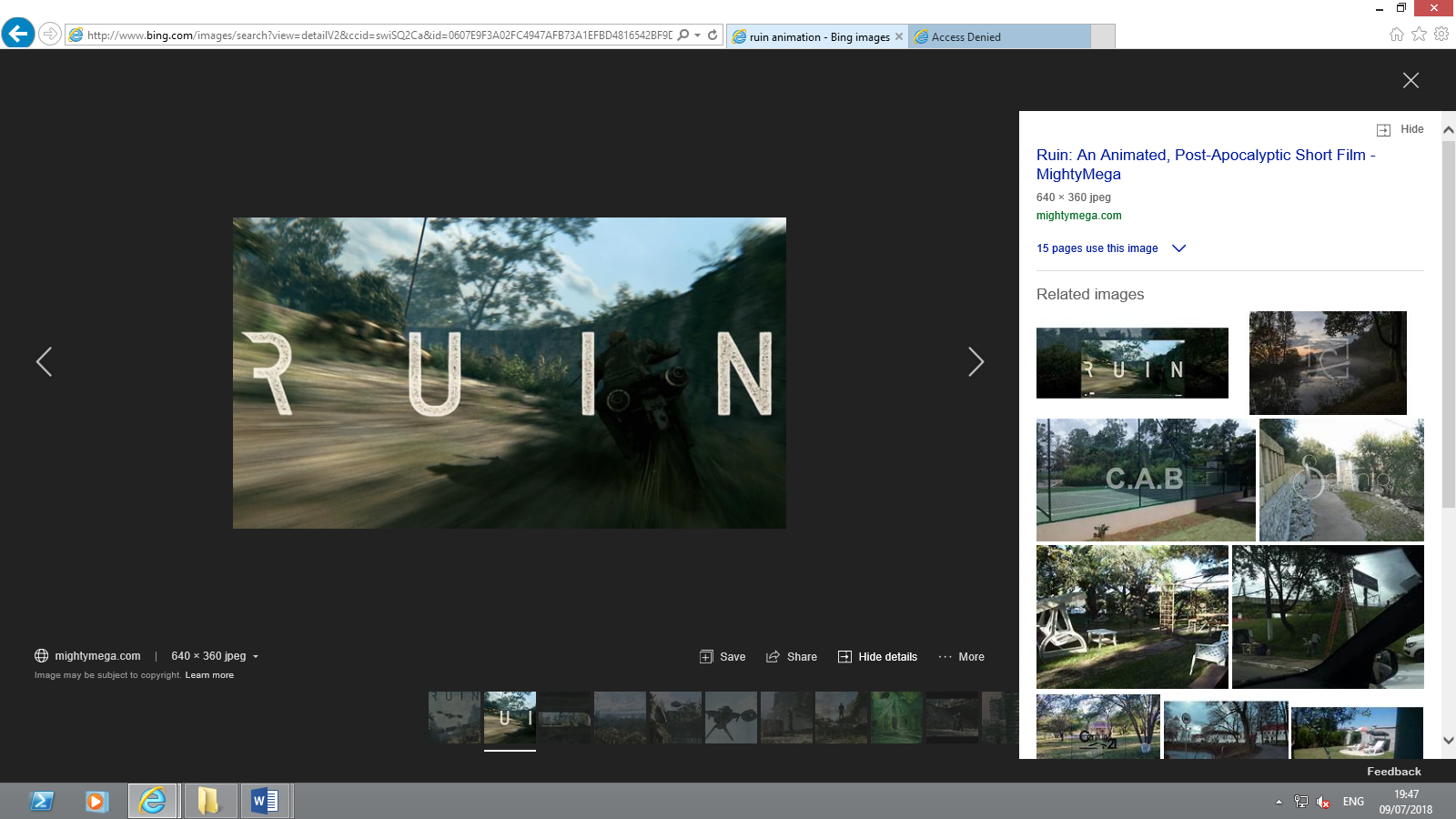 Film stimulus   Additional key books to use in reading journey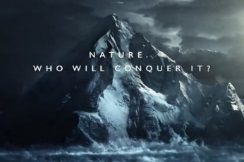 Poem: I am the dreadful menaceClimate Change - Eyewitness + articles (including newspaper) and other books on Climate change 
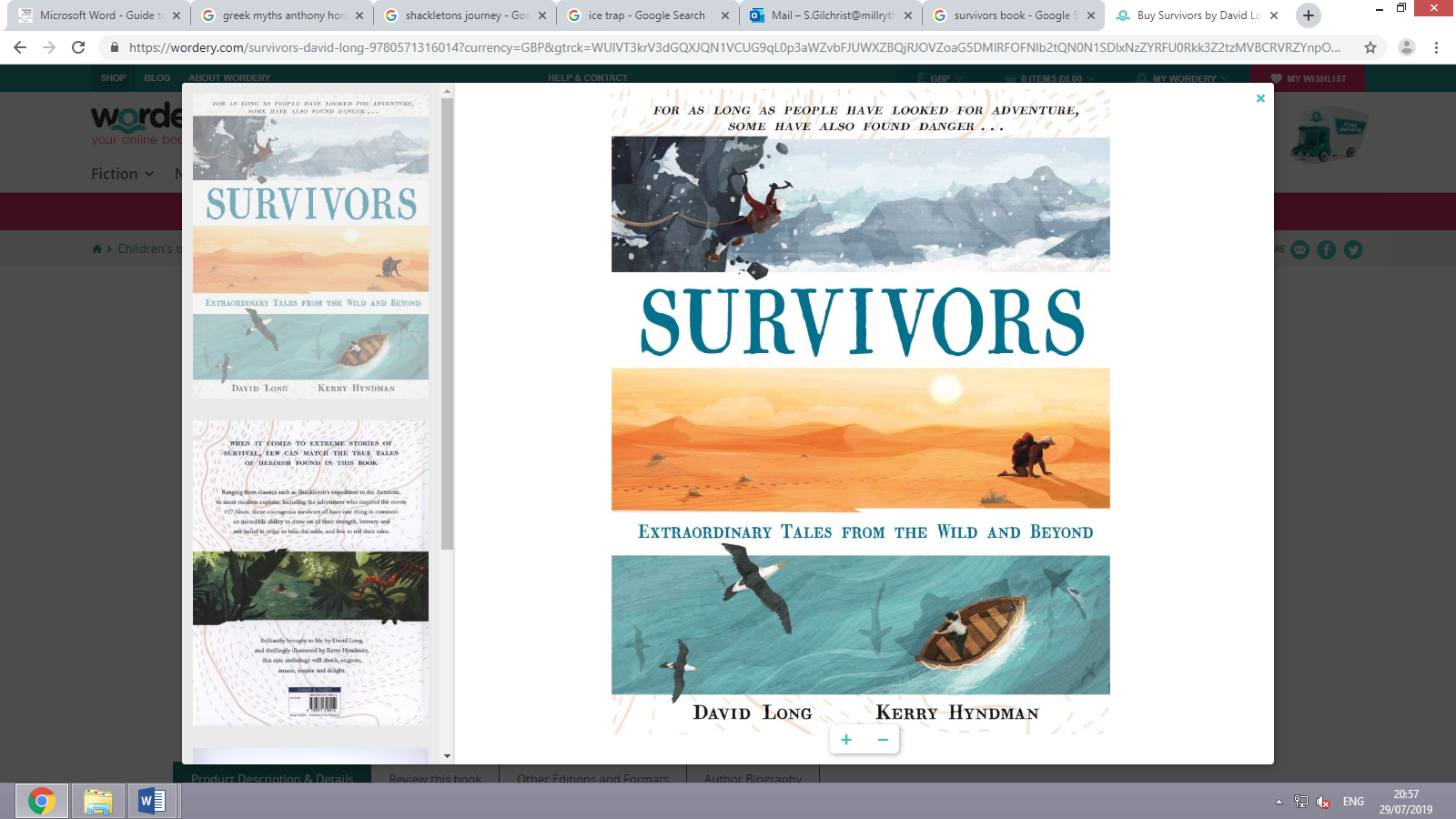 Survivors- David Long & Kerry Hyndman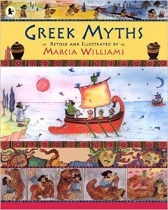 Additional retellings 
of Greek MythsExtracts from Percy Jackson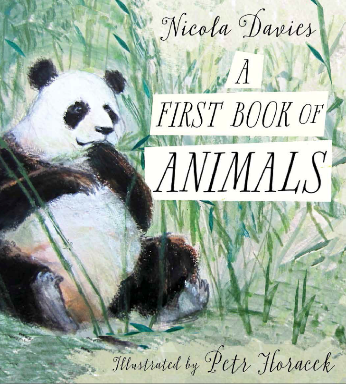 A first book of Animals- poetry book+ Revision of past SAT reading papers & techniques.
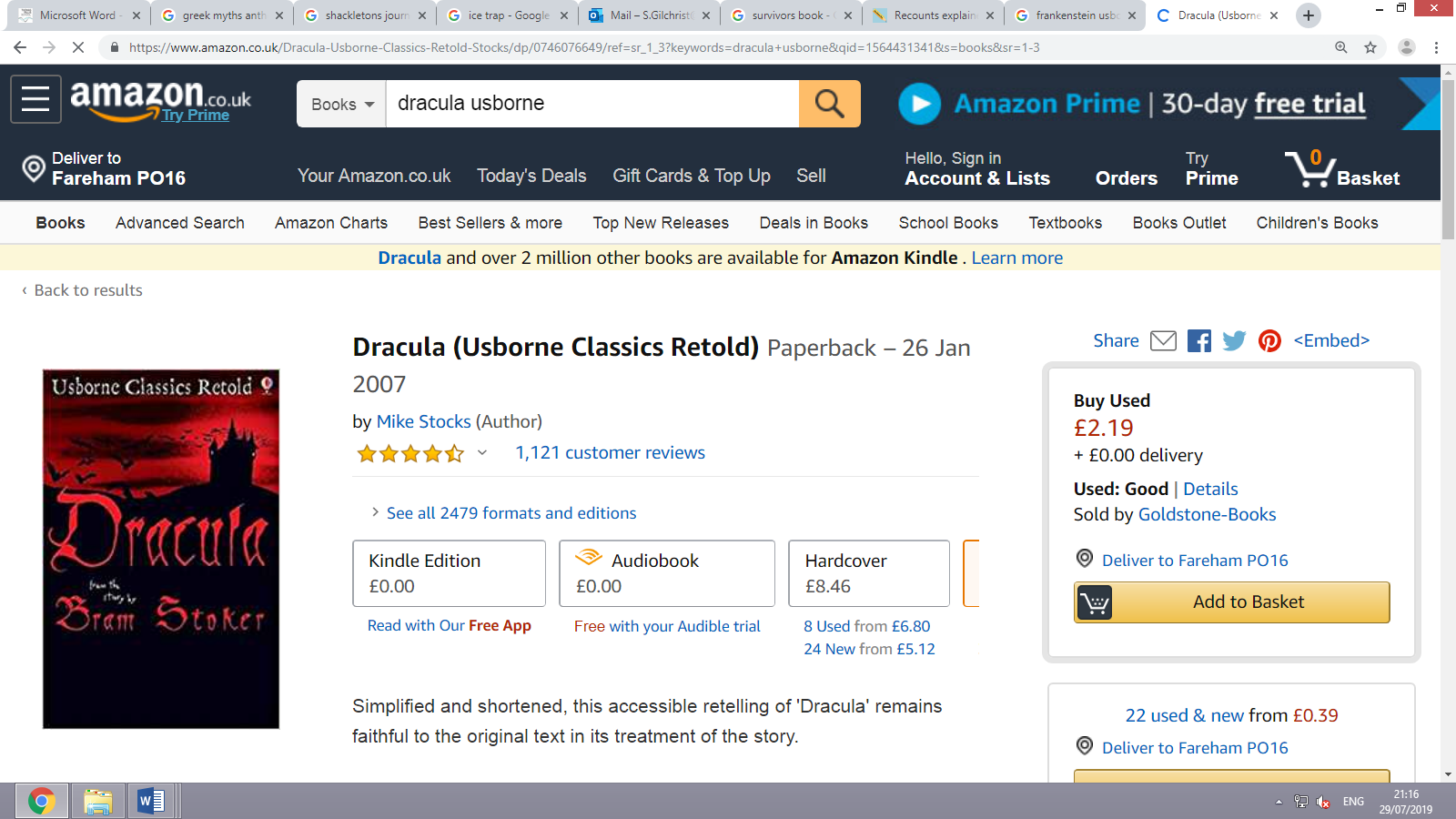 Dracula (Adapted version appropriate to age) 
& extracts from Pig Heart Boy – Malorie Blackman
Curriculum reading & real life exaples of job adverts, science explanations etc.